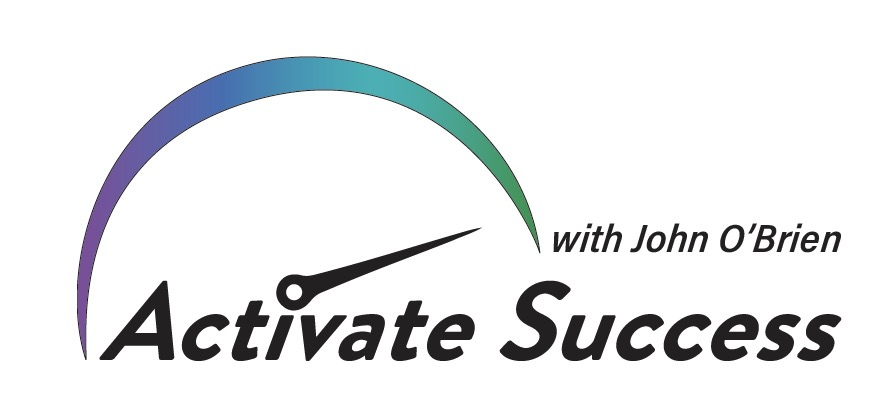 Name of organization:Date and time of presentation:Is presentation in person, virtual or hybrid?Composition of audience and number of attendees?Length of presentation:Is there a theme?Organization mission statement:Objectives of this meeting:What members of the executive team will be attending my program:Current concerns/problems/challenges facing your group:Any sensitive areas to be avoided:Unique features of your organization:What will be taking place immediately before/after our program: Who can be contacted in case of an emergency or problem immediately prior to the event?	What other key people will be in the audience:What else should I know about your organization that would make this program more meaningful?